ICAR - CENTRAL INLAND FISHERIES RESEARCH INSTITUTE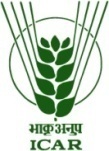 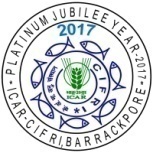 Barrackpore, Kolkata-700 120, West Bengal       2592-1190/1191 Fax: 033-2592-0388, E-mail: director.cifri@icar.gov.inNo. .MEAN-115(1)/2020-Adm.II			    	          	                 Date : 27.06.2020NOTICECandidates possessing the following qualifications and experience are invited for interview, both in online and offline mode, for temporary position of 03 (three)  Young Professional – II (Barrackpore: 2; Guwahati : 1) purely on contractual basis under MEAN Project entitled “Measuring EDCs and aquatic diagnostics through biosensor network with special reference to NE India” at ICAR-CIFRI, Barrackpore as per details given bellow :Only Indian citizens are eligible for appearing in the online interview.All candidates, irrespective of their choice for offline and online interview, must send the prescribed application form to interviewcifri@gmail.com. Candidates must mention their choice of mode of interview i.e. offline or online. None will be allowed to appear in the interview unless he/ she sends duly filled in application form to the said email.Candidates are requested to send scanned copies of application addressed to the Director, ICAR-CIFRI, Barrackpore, attached with detailed bio-data, affixed with recent passport size photograph and copies of self-attested certificates in support of age, qualifications, experience, testimonials and other credentials to interviewcifri@gmail.com within 05:00 PM on 07.07.2020. All apllications received after the mentioned time limit will be summarily rejected. List of the candidates who are eligible for Offline/ Online Interview will be published on Institute’s website on 08.07.2020. Eligible candidates will also be informed through phone/ email. No TA/DA will be paid to the candidates.Candidates who are already working/ or in similar positions should produce no objection certificate obtained from their employer/ supervisor at the time of interview.  The selected candidates will be stationed at Barrackpore or at project sites as required from time to time and will have to conduct extensive field work involving frequent travel, laboratory works and survey of different sites for sample collection. Selected Candidate (s) will be required to produce all original documents at the time of Joining. Maximum age limit as on the date of interview is 35 years for men and 40 years for women. Age relaxations for SC/ST/OBC/PWD candidates are as per rules.  The post is purely temporary and co-terminus with the projects subject to satisfactory performance. The selected candidates shall have not right/claim for regular appointment at ICAR-CIFRI at any point of time. In view of COVID-19 Pandemic, Strict Social Distancing norms will be followed. No candidate will be allowed to enter ICAR-CIFRI campus without mask.  The Director’s decision will be final and binding on all aspects.                    Annexure -I Evaluation method:Essential Educational Qualification	:	30 marksDesirable Qualifications			:	20 marksResearch / Work Experience	:	10 marksCandidates having 6 months to 1-year research / work / filed experience (relevant to the project / area) will be awarded 3 marks. (Experience less than 6 months will not be counted for allotting marks)Candidates having >1 year and up to 2 year of research / work / field experience (relevant to the project) will be awarded 6 marksCandidates having >2 year and up to 3 year of research / work / field experience (relevant to the project) will be awarded 9 marksWorking experience of more than 3 years of research / work / field experience (relevant to the project) will be awarded 10 marks(b) Publications: (Research Paper/Review in peer reviewed journals): 10 marksPeer reviewed journals having the international impact factor (IF) IF < 0.5	= 1 marksIF: 0.5-1.0	= 2 marksIF: 1-2	= 3 marksIF >2.0	= 5marksFor the calculations of marks, if the candidate is the first author, then full marks, if a co- author, then 75% of the IF will be considered.Personal Interview	:	50 marksNote:About 15 candidates will be called for interview who stand sufficiently high in merit on the basis of aggregate marks obtained in respect of educational and desirable qualifications criteria as mentioned under Column I to VI of the Score card.Final selection will be on the basis of candidate's performance in the interviews as well as educational and desirable qualifications.ICAR - CENTRAL INLAND FISHERIES RESEARCH INSTITUTE 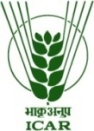 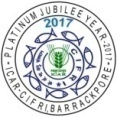 Barrackpore, Kolkata-700 120, West Bengal 2592-1190/1191 Fax: 033-2592-0388, E-mail: director.cifri@icar.gov.inInterview for the post of ________________________________on __________      July, 2020 at ICAR-CIFRI, Barrackpore [     ] / Guwahati  [      ] under the project …………….. . ______________________________________________________________________________1. Name of the candidate (in Block letters) 		:2. Father’s / Guardian’s Name			:3. Date of Birth & Age					:4. Whether the candidate is SC/ST/OBC/GEN	:5. Mother Tongue & Languages Known		:6. Marital Status (Single/Married)			:7. Address						:Mobile Number :					E – mail ID :8. Educational Qualifications :9.  Whether NET Qualified:10. Specialization:Details of experience (include experience of one year and above only, attach the proof)Details of publicationsNo objection certificate form present employer:Personal hobbies/ extracurricular activities :Additional Information, if any:Self-declaration regarding truthfulness in applicationDECLARATION  I …………………………………………… hereby declare that all statements made in the application are true/correct to the best of my knowledge and belief. In the event of any information being found false or incorrect, my candidature/appointment may be cancelled without any notice.Place :_________________	                                 Date : _________________					Signature of the CandidateYoung Professional -IIYoung Professional -IINo. of position03 (three) Tenure01 (One) year only OR co-terminus with the project, whichever is earlier.Essential qualificationDesirable qualities/ ExperienceEssential : Any of the following three-M. F. Sc./  M. Sc. / Ph. D. in Chemistry / Biochemistry/Biotechnology/Microbiology/ Material Science/ M. Tech. In Electronics/ Electrical Engineering/ Instrumentation EngineeringDesirable : Candidates having hands on experience on Nanotechnology / Nanosensors / Nanobiosensors / Biosensors/ Molecular techniques and Bioinformatics related research will be preferred. RemunerationRs. 25000/- per monthAge LimitMaximum age limit as on the date of interview is 35 years for men and 40 years for women. Age relaxations for SC/ST/ OBC/ PWD will be given as per rules.Date and Time of InterviewOffline Mode: 09.07.2020, 10:30 AMHead Office, ICAR-CIFRI, Barrackpore – 700 120Online Mode: 09-10.07.2020Place of postingHead Office, ICAR-CIFRI, Barrackpore (2 positions); Regional Centre, ICAR-CIFRI, Guwahati (1 position).May be transferred to other Centres as per necessities.CriteriaMarks for Educational Qualification and Desirable QualificationMarks for Educational Qualification and Desirable QualificationMarks for Educational Qualification and Desirable QualificationMarks for Educational Qualification and Desirable QualificationMarks for Educational Qualification and Desirable QualificationMarks for Educational Qualification and Desirable QualificationMarks for Personal InterviewTotalCriteriaEducational QualificationEducational QualificationEducational QualificationEducational QualificationDesirable QualificationsDesirable QualificationsMarks for Personal InterviewTotalTotalmarks30 Marks30 Marks30 Marks30 Marks20 Marks20 Marks50Marks100MarksBreakup10th(Secondary)12th(10+2)Higher secondaryGradua- tion (Bachelors)Post- Gradu- ationResearch / Work ExperiencePublication50Marks100MarksBreakup(I)(II)(III)(IV)(V)(VI)50Marks100MarksMaximummarks551010101050Marks100MarksMarksobtainedQualificationYearMarks AwardedMaximum MarksPercentage10th Exam12th ExamB. Sc./  B. F. Sc./ B. Tech.M. Sc./ M. F. Sc./ M. Tech.OthersS.No.Position heldEmployerPeriod (from)Period (to)Total experienceS.No.Title of the ArticleAuthorsYear of PublicationJournal nameNAASscoring / Impact factor